    Печатное средство массовой информации  органов местного самоуправления муниципального  образования  Астрадамовское  сельское поселение Сурского района Ульяновской области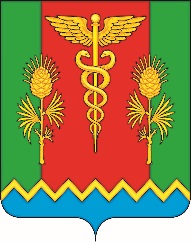 Информационное сообщениео ходе реализации проекта «Народные инициативы»на территории МО Астрадамовское сельское поселение.Участие  в реализации  Постановления  Правительства Ульяновской области от 11.12.2015 г. № 655-П  «О реализации на территории Ульяновской области проектов развития муниципальных образований Ульяновской области, подготовленных на  основе местных инициатив граждан» началось  с обсуждения с жителями с.Паркино. На сходе граждан 24 ноября 2016 года в подробной, развёрнутой форме было  разъяснено  жителям с. Паркино   все основные вопросы по возможности вступления в проект «Народная инициатива»: условия софинансирования, сроки вступления, пакет документов, который необходимо сформировать и подать своевременно в Министерство финансов региона, какие  инициативы возможно рассматривать по исполнению полномочий поселений в соответствии с Федеральным законом от 06.10.2003 № 131-ФЗ «Об общих принципах организации местного самоуправления в Российской Федерации» и др.Был составлен проект  развития муниципального образования Астрадамовское сельское поселение подготовленный  на основе  местных  инициатив, а именно  ремонт  водопровода в с.Паркино  Сурского района Ульяновской области.Была составлена  дефектная ведомость  и составлена  смета производства работ. ЗАО «Центр Ценообразования и экономического  анализа» произвёл проверку  сметы и выдал положительную экспертизу сметной документации.Аукцион был проведен  17 июля 2017 года. Подрядчиком стало Общество  с ограниченной ответственностью « Строитель» в лице директора  Хисанова  Рамиля  Мидехатовича.  Цена контракта составила 1.189.706,83 руб. Ожидаемые результаты реализации проекта:-Ремонт водопровода  позволит обеспечить бесперебойную  подачу  воды населению и снижению тревожной обстановки в весенне -летний  период  по противопожарной  безопасности.Глава администрацииМО Астрадамовское сельское поселение                                                              Е.М.Малов.Информационный бюллетень отпечатан в Администрации МО Астрадамовское сельское поселение 17.07.2017 года, тираж 10 экз.ИНФОРМАЦИОННЫЙ   БЮЛЛЕТЕНЬ МО АСТРАДАМОВСКОЕ  СЕЛЬСКОЕ ПОСЕЛЕНИЕ  с.АстрадамовкаИНФОРМАЦИОННЫЙ   БЮЛЛЕТЕНЬ МО АСТРАДАМОВСКОЕ  СЕЛЬСКОЕ ПОСЕЛЕНИЕвыпуск  №31 от 17.07.2017г.издается бесплатно